Hardaway HawksBaseball 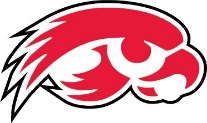 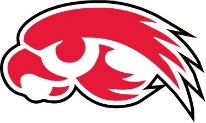  31906http://www.hardawaybaseball.weebly.com2015 Junior Varsity ScheduleAll HOME Games are in BoldHead Coach Sammie Mathis		School	(706)748-2766										Fax		(706)748-2776DateOpponentLocationTimeWed, Feb. 18Central(DH)Phenix City, AL5:00 PMThur, Feb. 19JordanHome4:30 PMMon, Feb. 23CarverHome4:30 PMWed, Feb. 25JordanJordan4:30 PMSat, Feb. 28Lagrange(DH)Lagrange, GA10:00 AMTue, Mar. 3CarverCarver5:00 PMFri, Mar. 6Smiths Station(DH)Smiths Station, AL5:00 PMSat, Mar. 7Shaw(DH)Shaw12:00 PMMon, Mar. 9Harris CountyHome4:30 PMWed, Mar. 11Northside(DH)Northside5:30 PMMon, Mar. 16Smiths StationHome4:30 PMWed, Mar. 18Harris CountyHamilton, GA5:00 PM